ETUI aisbl is financially supported by the European Union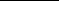 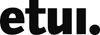 Course: “Trade union rights for migrant workers in Europe”1352.004Dates:	13-15 November 2013	Venue: MaltaTimeMondayTuesdayThursdayFriday08.00BreakfastBreakfastBreakfast09.00./. 30’WelcomePresentationParticipants CourseETUC and ETUIOverview on national labour markets and migrants’ rightsWorking groupIntegration of migrant workers- a trade union perspectiveWorking groupDebatesOrganising integration services for migrantsParticipants’ presentationDiscussionsAction plan for integrationIndividual and working group Report backDebatesConclusionsEvaluation12.30LunchLunchLunch14.00./. 30’17.30ArrivalReport backDebatesEuropean Union legislation on migration:  common and recurrent features(How to “read it”)PresentationDiscussionEU policies on migration and ETUC priorities. A4I presentationETUC presentationDebatesAction plan for integrationPresentationDebates14.00Departure19h00Dinner Cultural DinnerDinner in the city